ÇANAKKALE ONSEKİZ MART ÜNİVERSİTESİ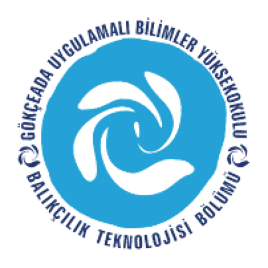 GÖKÇEADA UYGULAMALI BİLİMLER YÜKSEKOKULUBALIKÇILIK TEKNOLOJİSİ BÖLÜMÜ LİSANS PROGRAMI2017-2018 GÜZ DÖNEMİ  DÖRDÜNCÜ  SINIF  BÜTÜNLEME SINAV PROGRAMI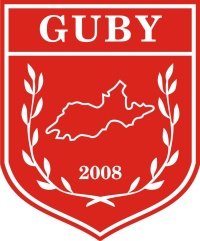 DERSTARİHSAATDERSLİKGÖZETMENBalıkçılık Yönetimi(Yard.Doç.Dr. Aytaç ALTIN)15.01.18PAZARTESİ11:002Kıyı Alanları Yönetimi(Yard.Doç.Dr. Aytaç ALTIN)15.01.18PAZARTESİ12:002Balıkçılık Tekn. Araştırmaları 1(Doç.Dr. Deniz ACARLI)17.01.18ÇARŞAMBA11:002Denizde Haberleşme(Öğr.Gör. Çetin KEDİOĞLU)18.01.18PERŞEMBE11:002Balıkçı Gemileri Donanımı(Öğr.Gör. Çetin KEDİOĞLU)18.01.18PERŞEMBE12:002Balık Davranışları(Yard.Doç.Dr. Aytaç ALTIN)16.01.18SALI11:002Girişimcilik(Öğr.Gör. Müesser KORKMAZ)19.01.18CUMA11:002Ekonomik Deniz Canlıları(Öğr. Gör M. İdil ÖZ)19.01.18CUMA10:002